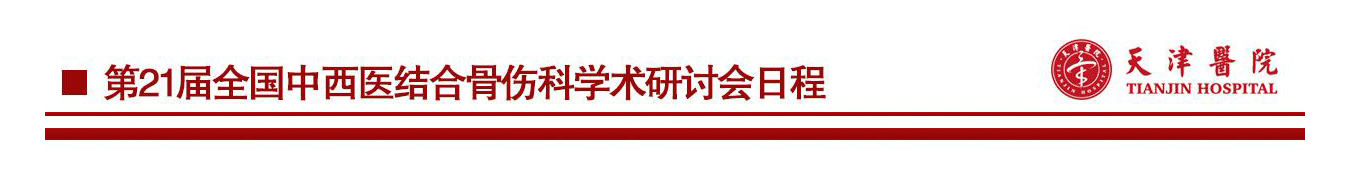 会议日程2014年9月19日（星期五）08:00-22:00 参会代表注册报到18:30-20:30 骨伤科专业委员会换届大会主持：穆大伟秘书长/中国中西医结合学会2014年9月20日（星期六）08:00-10:15 主会场08:00-08:45 开幕式08:45-10:15 院士论坛08:45-09:15 卢世璧院士09:15-09:45 张伯礼院士09:45-10:15 邱贵兴院士10:15-10:30 休息时段10:30-12:00 分会场专题1（含工作委员会成立仪式）12:00-13:20 卫星会13:30-15:00 分会场专题215:00-15:30 休息时段15:30-17:30 分会场专题318:00-20:30 晚餐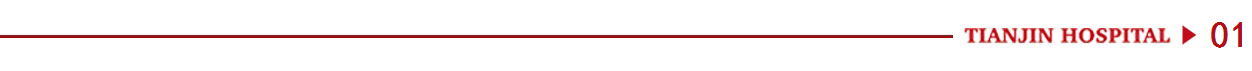 2014年9月21日（星期日）08:00-09:30 分会场专题409:30-09:45 休息时段09:45-11:30 分会场专题511:30-11:45 闭幕式（主会场）11:45 午餐14:00 前撤离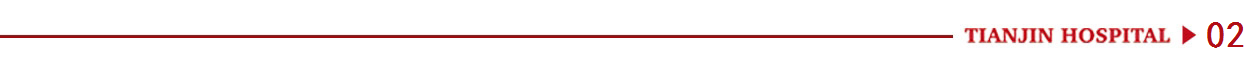 